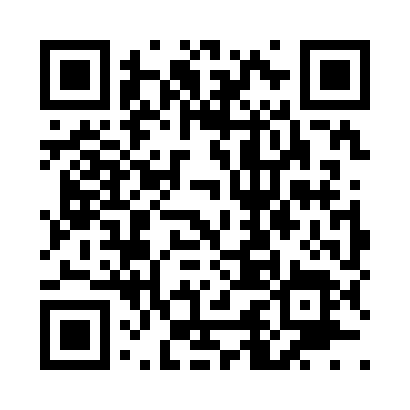 Prayer times for Tupper Lake, New York, USAMon 1 Jul 2024 - Wed 31 Jul 2024High Latitude Method: Angle Based RulePrayer Calculation Method: Islamic Society of North AmericaAsar Calculation Method: ShafiPrayer times provided by https://www.salahtimes.comDateDayFajrSunriseDhuhrAsrMaghribIsha1Mon3:275:181:025:098:4510:372Tue3:285:191:025:098:4510:363Wed3:285:201:025:098:4510:364Thu3:295:201:025:098:4410:355Fri3:305:211:035:098:4410:346Sat3:315:221:035:098:4410:347Sun3:335:221:035:098:4310:338Mon3:345:231:035:098:4310:329Tue3:355:241:035:098:4210:3110Wed3:365:251:035:098:4210:3011Thu3:375:251:035:098:4110:2912Fri3:395:261:045:098:4110:2813Sat3:405:271:045:098:4010:2714Sun3:415:281:045:098:3910:2615Mon3:435:291:045:098:3910:2416Tue3:445:301:045:098:3810:2317Wed3:465:311:045:098:3710:2218Thu3:475:321:045:088:3610:2119Fri3:485:331:045:088:3510:1920Sat3:505:331:045:088:3510:1821Sun3:515:341:045:088:3410:1622Mon3:535:351:045:078:3310:1523Tue3:555:361:045:078:3210:1324Wed3:565:381:045:078:3110:1225Thu3:585:391:045:068:3010:1026Fri3:595:401:045:068:2910:0927Sat4:015:411:045:068:2810:0728Sun4:025:421:045:058:2610:0529Mon4:045:431:045:058:2510:0430Tue4:065:441:045:058:2410:0231Wed4:075:451:045:048:2310:00